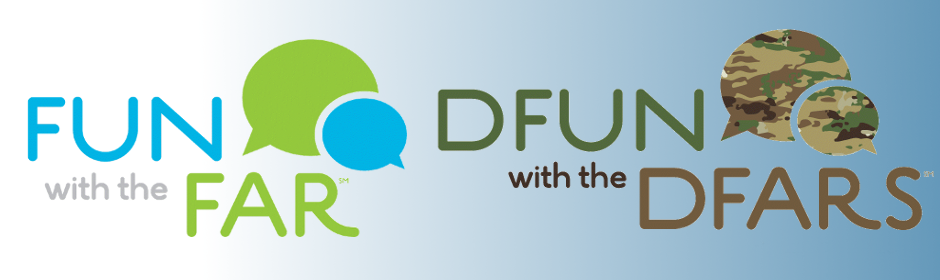 Combined Schedule for Fun with the FAR Season 6 & DFun with the DFARS2018-2019N.B.: all FAR sessions are on Wednesdays from noon to 1:30, and all DFARS sessions are on Tuesdays from 1 to 2:40October 3: 	FAR Session 1: Parts 1 and 2October 9: 	DFARS Session 1: Parts 201, 202, 252.1, 203, and 204
October 17: 	FAR Session 2: Part 3October 31: 	FAR Session 3: Parts 5 and 6November 6:	DFARS Session 2: Parts 205, 206, 207, 208, 209, 210, and 211November 14: 	FAR Session 4: Parts 7, 10, and 11November 28: 	FAR Session 5: Parts 8, 38, 39, and 51December 4:	DFARS Session 3: Parts 212, 213, 214, 215.1 through 215.3, and 244December 12: 	FAR Session 6: Parts 4 and 24December 19: 	FAR Session 7: Parts 12 and 13January 8:	DFARS Session 4: Parts 216, 217, and 218January 9: 	FAR Session 8: Parts 9 and 14January 23: 	FAR Session 9: Part 15February 5:	DFARS Session 5: Parts 215.4, 230, 231, and 232February 6: 	FAR Session 10: Part 15.4

February 20: 	FAR Session 11: Part 16March 5:	DFARS Session 6: Parts 219, 222, 223, and 226March 6: 	FAR Session 12: Parts 17 and 18March 20: 	FAR Session 13: Parts 19 and 26April 2:		DFARS Session 7: Part 225April 3:	 	FAR Session 14: Parts 22 and 23April 17: 	FAR Session 15: Part 25
May 1: 		FAR Session 16: Part 27May 7:		DFARS Session 8: Parts 224, 227, 228, and 229May 15: 	FAR Session 17: Parts 28 and 29May 29: 	FAR Session 18: Parts 30, 31, and 32June 4:		DFARS Session 9: Parts 234, 235, 236, 237, 239, and 241June 12: 	FAR Session 19: Part 33June 26: 	FAR Session 20: Parts 34 and 35
July 9:	DFARS Session 10: Parts 233, 234, 236, 237, 239, 241July 10: 		FAR Session 21: Parts 36, 37, 41, and 48July 24: 		FAR Session 22: Parts 42 and 43August 6:	DFARS Session 11: Parts 233, 249, and 250August 7: 	FAR Session 23: Part 44August 28: 	FAR Session 24: Parts 45, 46, and 47September 3:	DFARS Session 12: Parts 252.2 and 253September 11: 	FAR Session 25: Part 49September 25: 	FAR Session 26: Parts 50, 51, and 52